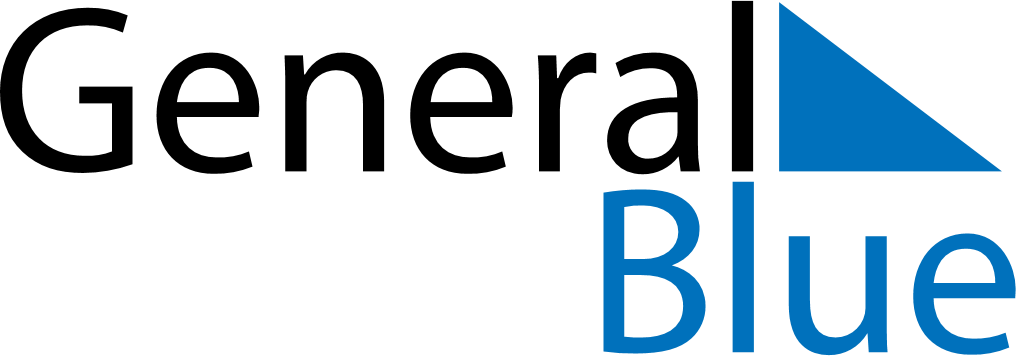 April 2024April 2024April 2024April 2024April 2024April 2024Sorsele, Vaesterbotten, SwedenSorsele, Vaesterbotten, SwedenSorsele, Vaesterbotten, SwedenSorsele, Vaesterbotten, SwedenSorsele, Vaesterbotten, SwedenSorsele, Vaesterbotten, SwedenSunday Monday Tuesday Wednesday Thursday Friday Saturday 1 2 3 4 5 6 Sunrise: 6:04 AM Sunset: 7:43 PM Daylight: 13 hours and 38 minutes. Sunrise: 6:00 AM Sunset: 7:46 PM Daylight: 13 hours and 45 minutes. Sunrise: 5:56 AM Sunset: 7:49 PM Daylight: 13 hours and 52 minutes. Sunrise: 5:52 AM Sunset: 7:52 PM Daylight: 13 hours and 59 minutes. Sunrise: 5:49 AM Sunset: 7:55 PM Daylight: 14 hours and 6 minutes. Sunrise: 5:45 AM Sunset: 7:59 PM Daylight: 14 hours and 13 minutes. 7 8 9 10 11 12 13 Sunrise: 5:41 AM Sunset: 8:02 PM Daylight: 14 hours and 20 minutes. Sunrise: 5:37 AM Sunset: 8:05 PM Daylight: 14 hours and 27 minutes. Sunrise: 5:33 AM Sunset: 8:08 PM Daylight: 14 hours and 35 minutes. Sunrise: 5:30 AM Sunset: 8:12 PM Daylight: 14 hours and 42 minutes. Sunrise: 5:26 AM Sunset: 8:15 PM Daylight: 14 hours and 49 minutes. Sunrise: 5:22 AM Sunset: 8:18 PM Daylight: 14 hours and 56 minutes. Sunrise: 5:18 AM Sunset: 8:22 PM Daylight: 15 hours and 3 minutes. 14 15 16 17 18 19 20 Sunrise: 5:14 AM Sunset: 8:25 PM Daylight: 15 hours and 10 minutes. Sunrise: 5:11 AM Sunset: 8:28 PM Daylight: 15 hours and 17 minutes. Sunrise: 5:07 AM Sunset: 8:32 PM Daylight: 15 hours and 24 minutes. Sunrise: 5:03 AM Sunset: 8:35 PM Daylight: 15 hours and 31 minutes. Sunrise: 4:59 AM Sunset: 8:38 PM Daylight: 15 hours and 39 minutes. Sunrise: 4:55 AM Sunset: 8:42 PM Daylight: 15 hours and 46 minutes. Sunrise: 4:52 AM Sunset: 8:45 PM Daylight: 15 hours and 53 minutes. 21 22 23 24 25 26 27 Sunrise: 4:48 AM Sunset: 8:48 PM Daylight: 16 hours and 0 minutes. Sunrise: 4:44 AM Sunset: 8:52 PM Daylight: 16 hours and 7 minutes. Sunrise: 4:40 AM Sunset: 8:55 PM Daylight: 16 hours and 15 minutes. Sunrise: 4:36 AM Sunset: 8:59 PM Daylight: 16 hours and 22 minutes. Sunrise: 4:32 AM Sunset: 9:02 PM Daylight: 16 hours and 29 minutes. Sunrise: 4:29 AM Sunset: 9:06 PM Daylight: 16 hours and 36 minutes. Sunrise: 4:25 AM Sunset: 9:09 PM Daylight: 16 hours and 44 minutes. 28 29 30 Sunrise: 4:21 AM Sunset: 9:13 PM Daylight: 16 hours and 51 minutes. Sunrise: 4:17 AM Sunset: 9:16 PM Daylight: 16 hours and 58 minutes. Sunrise: 4:13 AM Sunset: 9:20 PM Daylight: 17 hours and 6 minutes. 